ФЕДЕРАЛЬНОЕ АГЕНТСТВО ЖЕЛЕЗНОДОРОЖНОГО ТРАНСПОРТА Федеральное государственное бюджетное образовательное учреждение высшего образования«Петербургский государственный университет путей сообщения Императора Александра I»(ФГБОУ ВО ПГУПС)Кафедра «Высшая математика»РАБОЧАЯ ПРОГРАММАдисциплины«ПРИКЛАДНАЯ СТАТИСТИКА В СИСТЕМАХ КАДАСТРА» (Б1.В.ДВ.5.1)для направления21.03.02 «Землеустройство и кадастры» по профилю «Кадастр недвижимости»Форма обучения – очнаяСанкт-Петербург20181 Цели и задачи изучения  дисциплины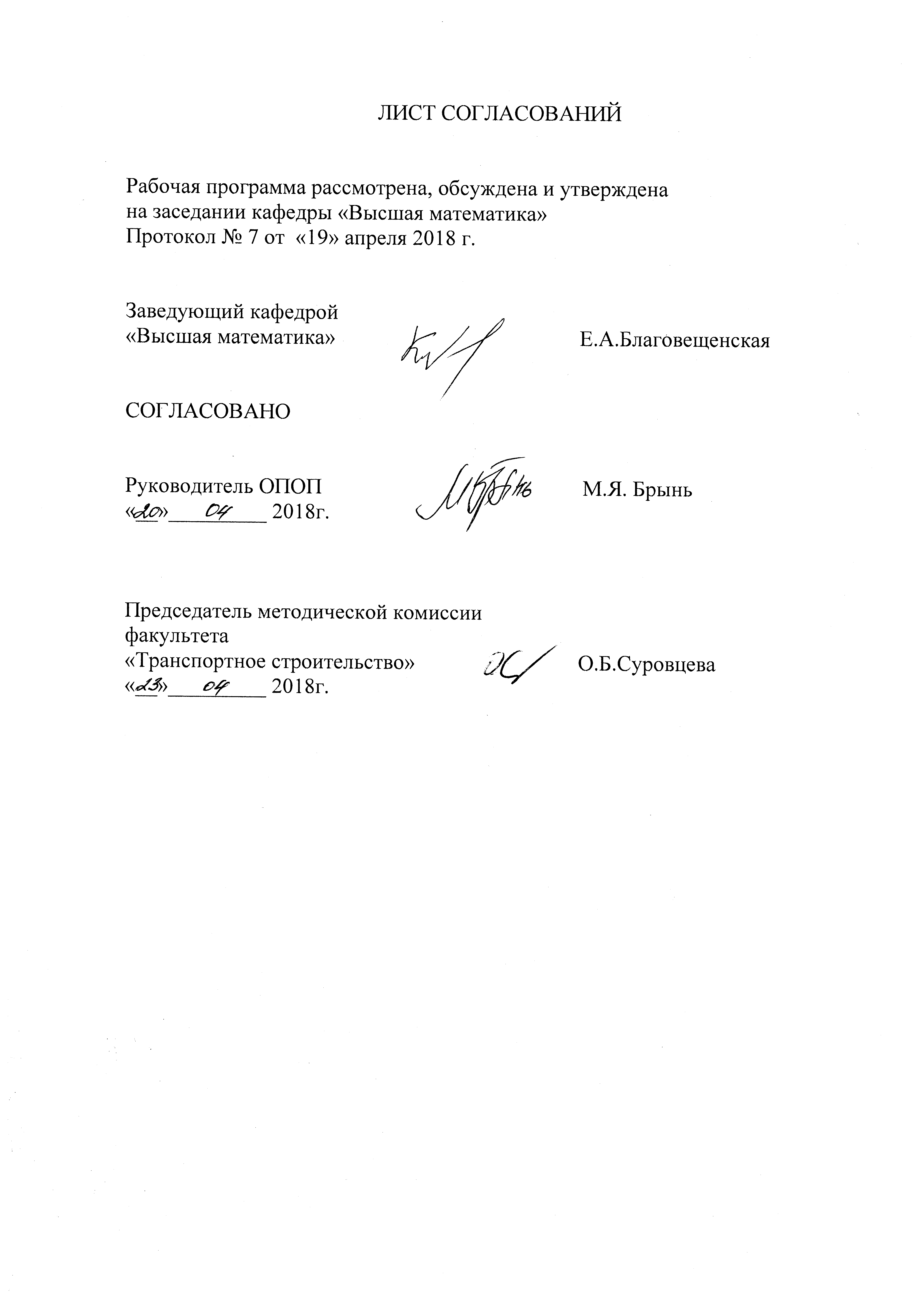 Рабочая программа составлена в соответствии с ФГОС ВО, утвержденным приказом Министерства образовании и науки Российской Федерации от «1» октября 2015 г. № 1084 по направлению 21.03.02 «Землеустройство и кадастры», по дисциплине «Прикладная статистика в системах кадастра».Целью изучения дисциплины «Прикладная статистика в системах кадастра» является освоение теоретических основ и развитие практических навыков применения математических методов, повышение культуры мышления, способности к обобщению, анализу, восприятию информации, постановке цели и выбору путей её достижения.Для достижения поставленных целей решаются следующие задачи.– Умение решения основных задач статистики с доведением решения до практически приемлемого результата.– Развитие навыков математического и алгоритмического мышления, умения логически верно, аргументировано и ясно проводить доказательства. – Усвоение базисных математических понятий, методов, моделей, применяемых при изучении естественнонаучных и специальных дисциплин.– Опыт простейшего математического исследования прикладных вопросов (перевод реальной задачи на математический язык, выбор методов её решения, в том числе и численных, оценка полученных результатов).– Развитие способности самостоятельно разбираться в математическом аппарате, содержащемся в литературе, связанной со специальностью студента.2. Перечень планируемых результатов обучения по дисциплине, соотнесенных с планируемыми результатами освоения основной образовательной программы Планируемыми результатами обучения по дисциплине являются: приобретение знаний, умений, навыков и/или опыта деятельности.В результате освоения дисциплины обучающийся должен:ЗНАТЬ:теоретические основы математической статистики, принципы построения и оценки математических моделей. УМЕТЬ:строить математические модели, вычислять их основные параметры, проверять адекватность математических моделей, анализировать результаты моделирования,  использовать математический аппарат при изучении других дисциплин. ВЛАДЕТЬ:основными методами  оценки ошибок экспериментов и измерений Приобретенные знания, умения, навыки, характеризующие формирование компетенций, осваиваемые в данной дисциплине, позволяют решать профессиональные задачи, приведенные в соответствующем перечне по видам профессиональной деятельности в п. 2.4 основной профессиональной образовательной программы (ОПОП).Изучение дисциплины направлено на формирование следующих профессиональных компетенций (ПК), соответствующих видов профессиональной деятельности, на который ориентирована программа бакалавриата.Научно-исследовательская деятельность: способность проведения и анализа результатов исследований  в землеустройстве и кадастрах (ПК-5);способность участия во внедрении результатов исследований и новых разработок  (ПК-6).Область профессиональной деятельности обучающихся, освоивших данную дисциплину, приведена в п. 2.1 общей характеристики ОПОП.Объекты профессиональной деятельности обучающихся, освоивших данную дисциплину, приведены в п. 2.2 общей характеристики ОПОП.3 Место дисциплины в структуре ООПДисциплина «Прикладная статистика в системах кадастра» (Б1.В.ДВ.5.1) относится к вариативной части и является дисциплиной по выбору.4 Объем дисциплины и виды учебной работыПримечание: З – зачет.5 Содержание и структура дисциплины5.1 Содержание дисциплины5.2 Разделы дисциплины и виды занятий6. Перечень учебно-методического обеспечения для самостоятельной работы обучающихся по дисциплине7. Фонд оценочных средств для проведения текущего контроля успеваемости и промежуточной аттестации обучающихся по дисциплинеФонд оценочных средств по дисциплине является неотъемлемой частью рабочей программы и представлен отдельным документом, рассмотренным на заседании кафедры «Высшая математика» и утвержденным заведующим кафедрой.8. Перечень основной и дополнительной учебной литературы, нормативно-правовой документации и других изданий, необходимых для освоения дисциплины8.1 Перечень основной учебной литературы, необходимой для освоения дисциплиныПисьменный Д. Т. Конспект лекций по высшей математике: полный курс/13-е изд.-Москва: Айрис-Пресс, 2015. – 603 c. и аналоги годов издания 2003-2014.2. Вдовин, А.Ю. Высшая математика. Стандартные задачи с основами теории. [Электронный ресурс] : учеб. пособие / А.Ю. Вдовин, Л.В. Михалева, В.М. Мухина. — Электрон. дан. — СПб. : Лань, 2009. — 192 с. — Режим доступа: http://e.lanbook.com/book/45 — Загл. с экрана.3. Гмурман В. Е. Теория вероятностей и математическая статистика : учеб. пособие/ - М. : Юрайт, 2010. - 479 с.8.2 Перечень дополнительной учебной литературы, необходимой для освоения дисциплиныМатематическая статистика. Уч. пособие / Гарбарук В. В.,Пупышева Ю.Ю.: -Санкт-Петербург: ПГУПС,  2012. – 56 с.8.3 Перечень нормативно-правовой документации, необходимой для освоения дисциплиныПри освоении данной дисциплины нормативно-правовая документация не используется.Другие издания, необходимые для освоения дисциплиныПри освоении данной дисциплины другие издания не используются.9. Перечень ресурсов информационно-телекоммуникационной сети «Интернет», необходимых для освоения дисциплины 1. Личный кабинет обучающегося и электронная информационно-образовательная среда. [Электронный ресурс]. – Режим доступа: http://sdo.pgups.ru (для доступа к полнотекстовым документам требуется авторизация);2. Электронно-библиотечная система ЛАНЬ [Электронный ресурс]. – Режим доступа: http:/e.lanbook.com/ books ˗ Загл. с экрана.;10. Методические указания для обучающихся по освоению дисциплиныПорядок изучения дисциплины следующий:Освоение разделов дисциплины производится в порядке, приведенном в разделе 5 «Содержание и структура дисциплины». Обучающийся должен освоить все разделы дисциплины с помощью учебно-методического обеспечения, приведенного в разделах 6, 8 и 9 рабочей программы. Для формирования компетенций обучающийся должен представить выполненные типовые контрольные задания или иные материалы, необходимые для оценки знаний, умений, навыков и (или) опыта деятельности, предусмотренные текущим контролем (см. фонд оценочных средств по дисциплине).По итогам текущего контроля по дисциплине, обучающийся должен пройти промежуточную аттестацию (см. фонд оценочных средств по дисциплине).11. Перечень информационных технологий, используемых при осуществлении образовательного процесса по дисциплине, включая перечень программного обеспечения и информационных справочных системПри осуществлении образовательного процесса по дисциплине используются следующие информационные технологии:–     технические средства (компьютерная техника, проектор);– методы обучения с использованием информационных технологий (демонстрация мультимедийных материалов);– электронная информационно-образовательная среда Петербургского государственного университета путей сообщения Императора Александра I [Электронный ресурс]. – Режим доступа: http://sdo.pgups.ru.–     программное обеспечение (подлежит ежегодному обновлению):	- операционная система Microsoft Windows;	          - Microsoft  Office.12. Описание материально-технической базы, необходимой для осуществления образовательного процесса по дисциплинеМатериально-техническая база кафедры «Высшая математика» обеспечивает проведение всех видов учебных занятий, предусмотренных учебным планом, и соответствует действующим санитарным и противопожарным нормам и правилам.Она содержит специальные помещения – учебные аудитории для проведения занятий лекционного типа, практических занятий, групповых и индивидуальных консультаций, текущего контроля и промежуточной аттестации, а также помещения для самостоятельной работы и помещения для хранения и профилактического обслуживания учебного оборудования. Помещения на семестр учебного года выделяются в соответствии с расписанием занятий.Специальные помещения укомплектованы специализированной мебелью и техническими средствами обучения, служащими для представления учебной информации большой аудитории (мультимедийным проектором, экраном, стандартной доской для работы с маркером).Для проведения занятий лекционного типа предлагаются учебно-наглядные пособия, обеспечивающие тематические иллюстрации, соответствующие рабочей учебной программе дисциплины.Помещения для самостоятельной работы обучающихся оснащены компьютерной техникой с возможностью  подключения к сети «Интернет» и обеспечением доступа в электронную информационно-образовательную среду организации.Разработчики программы18.04.2018 г.Вид учебной работыВсего часовСеместрВид учебной работыВсего часов7Контактная работа(по видам учебных занятий)В том числе:4848лекции (Л)практические занятия (ПЗ)16321632Самостоятельная работа (СРС) (всего)1515Контроль 99Форма контроля знанийЗЗОбщая трудоемкость: час./з.е.72/272/2№ п/пНаименование раздела дисциплиныСодержание разделаМодуль 1Модуль 1Модуль 1Сравнение различных способов вычисления характеристик выборкиХарактеристики положения;характеристики рассеивания;Начальные и центральные моменты;Метод наибольшего правдоподобия для получения точечных оценокМодуль 2Модуль 2Модуль 2Интервальные оценки параметров выборкиинтервальная оценка математического ожидания выборки;интервальная оценка дисперсии выборки;интервальная оценка коэффициента корреляции двух выборок. Модуль 3Модуль 3Модуль 3Статистическая проверка гипотез Проверка гипотезы о равенстве дисперсий по двум выборкам;проверка гипотезы о равенстве математических ожиданий по двум выборкам; проверка гипотезы о нормальном распределении;Корреляционный анализ.Примеры применения прикладной статистики в системах кадастра.№ п/пНаименование разделов дисциплиныЛПЗСРССравнение различных способов вычисления характеристик выборки42Интервальные оценки параметров выборки6148Статистическая проверка гипотез6167Итого163215№п/пНаименование разделаПеречень учебно-методического обеспечения1Модуль 1 Сравнение различных способов вычисления характеристик выборкиГмурман В. Е. Теория вероятностей и математическая статистика : учеб. пособие/ - М. : Юрайт, 2010. - 479 с.Математическая статистика. Уч. пособие / Гарбарук В. В.,Пупышева Ю.Ю.: -Санкт-Петербург: ПГУПС,  2012. – 56 с.2Модуль 2Интервальные оценки параметров выборкиГмурман В. Е. Теория вероятностей и математическая статистика : учеб. пособие/ - М. : Юрайт, 2010. - 479 с.Математическая статистика. Уч. пособие / Гарбарук В. В.,Пупышева Ю.Ю.: -Санкт-Петербург: ПГУПС,  2012. – 56 с.3Модуль 3Статистическая проверка гипотез.Гмурман В. Е. Теория вероятностей и математическая статистика : учеб. пособие/ - М. : Юрайт, 2010. - 479 с.Математическая статистика. Уч. пособие / Гарбарук В. В.,Пупышева Ю.Ю.: -Санкт-Петербург: ПГУПС,  2012. – 56 с.к.т.н., профессор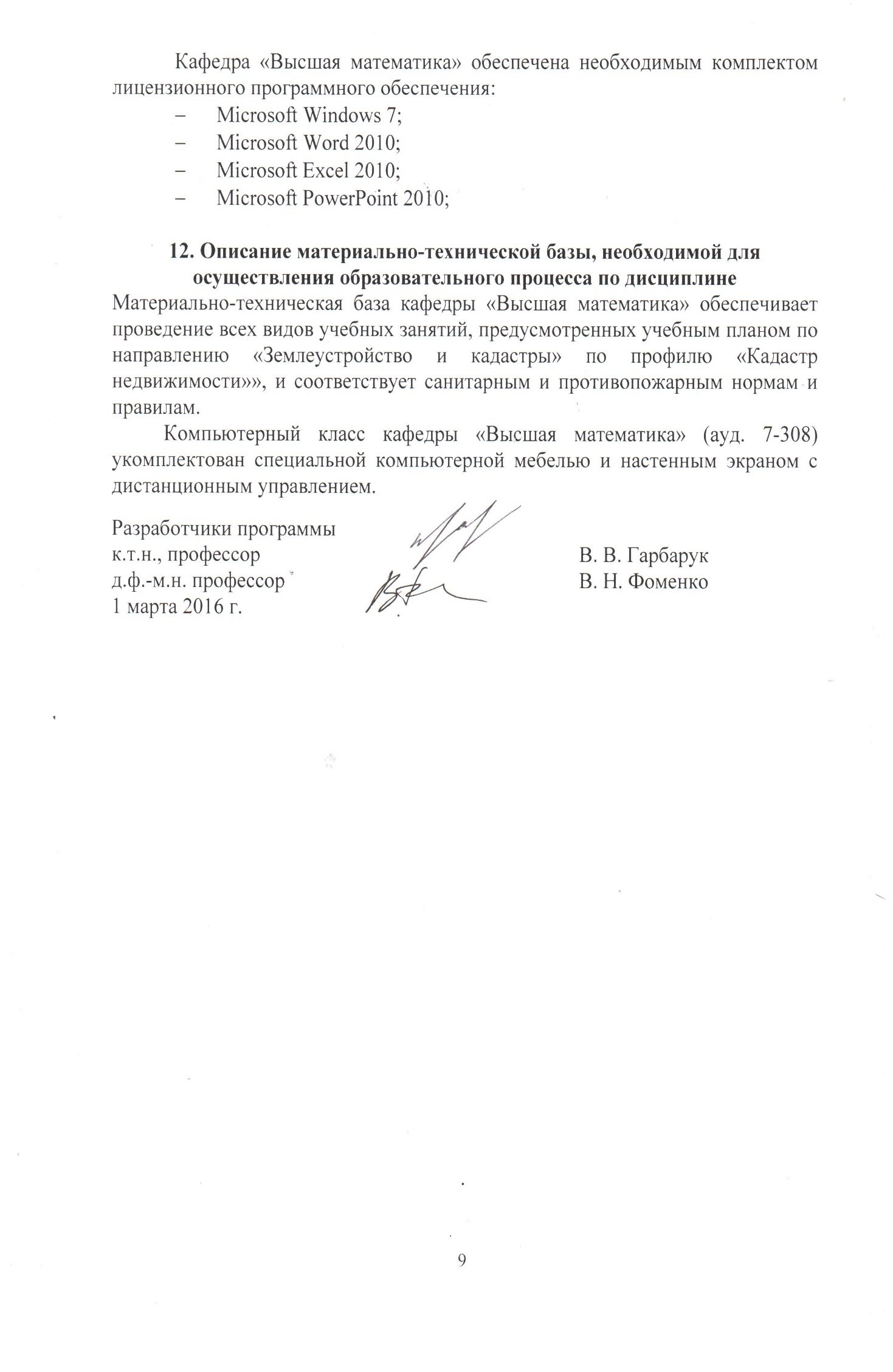 д.ф.-м.н., профессор